202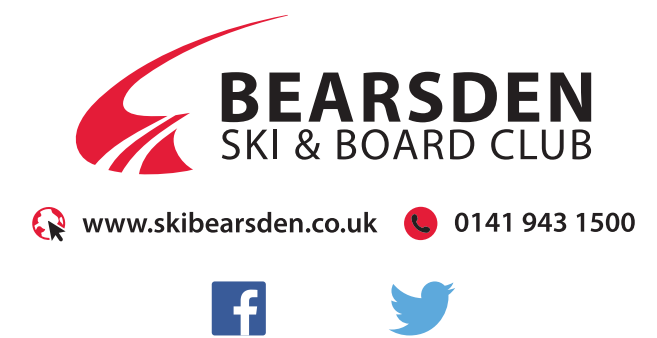 APPLICATION FOR SOCIAL MEMBERSHIP 2020 - 2021Surname………………………………………………………..		Forename………………………………………………………..ADDRESS:………………………………………………………		Home Tel. No……………………………………………...………………………………………………………………………….		Mobile No…………………………………………………………………………………………………………………………………		Occupation……………………………………….Post Code………………………………………….		Date of Birth…………………………………...E-mail Address……………………………………………………………………………………………………………………………………….I wish to become a Social Member of Bearsden Ski Club and I hereby, if elected, agree to be bound by Constitution of the clubSignature………………………………………………………..	Date…………………………………………………………………Proposed By…………………………………………………..	Seconded By………………………………………………...The annual subscription fee of £73 must be paid in full upon joining.Method of payment:	       Cash          Cheque            Credit Card Notes:Social membership is only available to adults (18 years and over)Applicants under 21 must provide Proof of Age (Passport/Driving licence)Please allow three weeks to process your applicationThe membership years runs from 1st July until 30th June each yearBearsden Ski Club cannot be held liable for injury to person in or around club property, or for loss of equipment and or possessions.Please note that all membership cards will be placed on hold until membership fees are paid in full.BEARSDEN SKI CLUB, THE MOUND, STOCKIEMUIR ROAD, BEARSDENG61 3RS.TELEPHONE No. 0141 943 1500.  Email: info@skibearsden.co.uk 